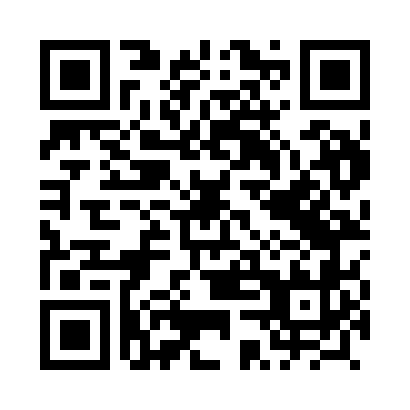 Prayer times for Kwiejce, PolandWed 1 May 2024 - Fri 31 May 2024High Latitude Method: Angle Based RulePrayer Calculation Method: Muslim World LeagueAsar Calculation Method: HanafiPrayer times provided by https://www.salahtimes.comDateDayFajrSunriseDhuhrAsrMaghribIsha1Wed2:435:2312:536:028:2410:522Thu2:415:2112:536:038:2610:563Fri2:405:1912:536:048:2810:584Sat2:395:1712:536:058:2910:595Sun2:385:1512:536:068:3111:006Mon2:375:1412:536:078:3311:007Tue2:375:1212:536:088:3511:018Wed2:365:1012:536:098:3611:029Thu2:355:0812:536:108:3811:0210Fri2:345:0612:536:118:4011:0311Sat2:345:0512:536:128:4111:0412Sun2:335:0312:536:138:4311:0513Mon2:325:0112:536:148:4411:0514Tue2:325:0012:536:158:4611:0615Wed2:314:5812:536:168:4811:0716Thu2:304:5712:536:178:4911:0717Fri2:304:5512:536:188:5111:0818Sat2:294:5412:536:198:5211:0919Sun2:294:5212:536:208:5411:0920Mon2:284:5112:536:208:5511:1021Tue2:284:5012:536:218:5711:1122Wed2:274:4812:536:228:5811:1123Thu2:274:4712:536:239:0011:1224Fri2:264:4612:536:249:0111:1325Sat2:264:4512:536:259:0211:1326Sun2:264:4312:536:259:0411:1427Mon2:254:4212:536:269:0511:1528Tue2:254:4112:546:279:0611:1529Wed2:244:4012:546:289:0811:1630Thu2:244:3912:546:289:0911:1631Fri2:244:3812:546:299:1011:17